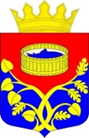 Ленинградская областьЛужский муниципальный районсовет депутатов Лужского муниципального районачетвертого созываРЕШЕНИЕот 26 мая 2020 года № 58О предоставлении отсрочки  по арендной плате  за объект нежилого фонда, относящийся к муниципальной собственностиЛужского муниципального районаВ связи с ходатайством начальника филиала ГУП «Леноблинвентаризация» Лужское БТИ  о предоставлении отсрочки по оплате арендных платежей, начисленных за период с 01.03.2020 по 31.05.2020,   по договору аренды объекта нежилого фонда от 01.01.2020  № 1 в связи с сокращением доходов ГУП «Леноблинвентаризация» в период распространения на территории Санкт-Петербурга и Ленинградской области эпидемии коронавирусной инфекции   (COVID-2019), а также в соответствии с правовыми нормами Федерального  закона от 06.10.2003г. № 131-ФЗ «Об общих принципах организации местного самоуправления в Российской Федерации, совет депутатов Лужского муниципального района РЕШИЛ:1. Предоставить филиалу ГУП «Леноблинвентаризация» Лужское БТИ отсрочку по оплате арендных платежей, начисленных за период с 01.03.2020 по 31.05.2020, и их оплате равными частями в срок до конца 2020 года согласно предоставленному плану-графику,  предусмотренных  договором аренды объекта нежилого фонда от 01.01.2020 № 1 за нежилое помещение площадью  151,8 кв.м (кабинеты №№ 58, 59, 60, 65), расположенное на 2-м этаже административного здания с кадастровым номером 47:29:0000000:23791 по адресу: г. Луга, пр. Кирова, д. 71.2.  Контроль за исполнением решения возложить на постоянную депутатскую комиссию по комплексному социально-экономическому развитию района, вопросам законности и правопорядка.Глава Лужского муниципальногорайона, исполняющий полномочияпредседателя совета депутатов                                                     А.В. Иванов  